Kupní smlouva č. PVJ2022/4/85/374 § 2079  a násl. zákona Č. 89/2012 Sb. občanského  zákoníku,  v účinném znění Kupující: Zastoupený: Bank, spojení: IČO/DIČ: 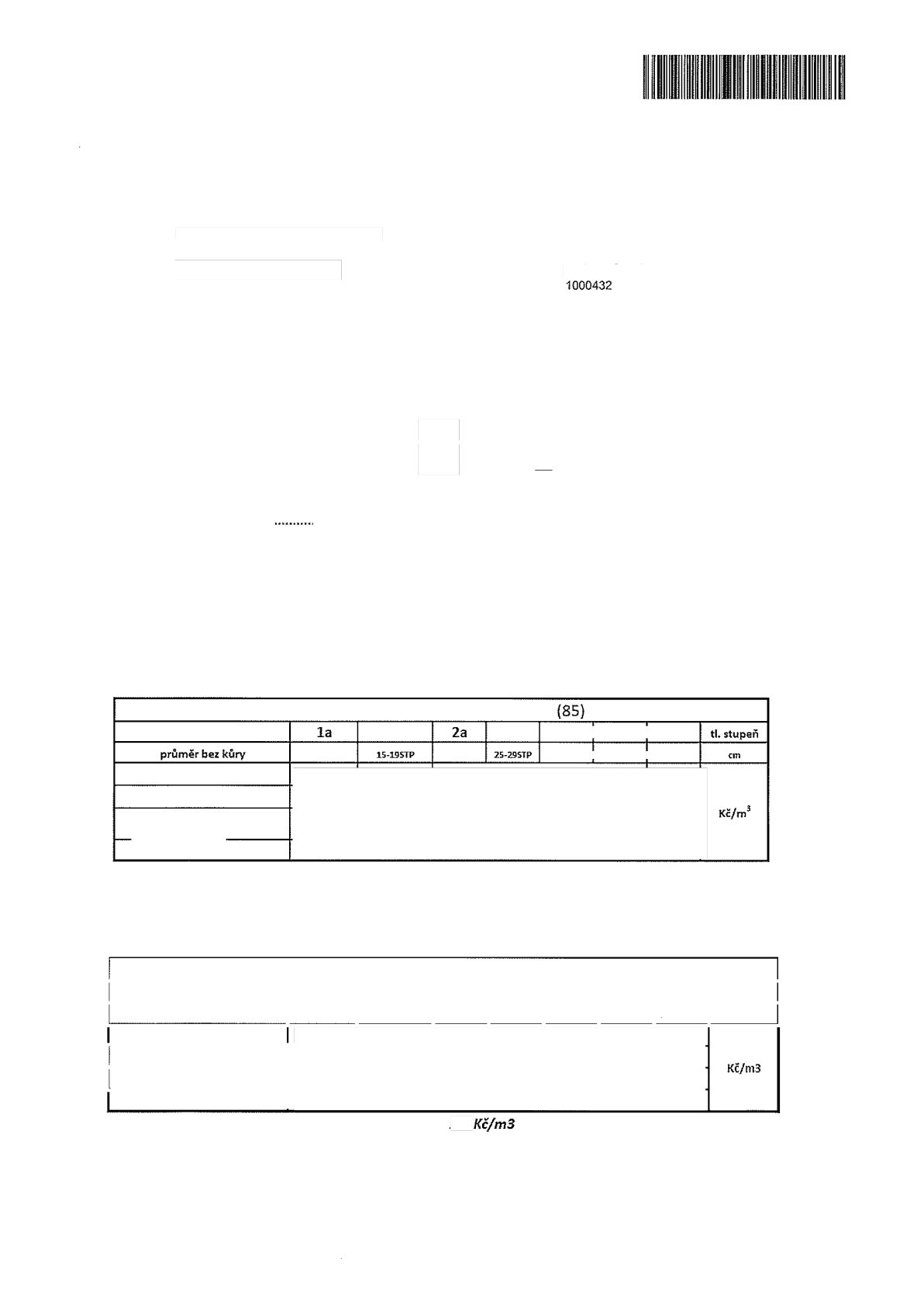 Zápis  v OR: Telefon/Fax: Adresa: Email: WOOD & PAPER  a.s. Ing. Tomáš Pařík CZK:  1011010209/5500 26229854/  CZ26229854 KS v Brně, odd. B, vložka 3439 Prodávající: Zastoupený: Bank, spojení: IČO/DIČ: Zápis v OR: Telefon/Fax: Adresa: Email: W&P SAP ID: Městské lesy Znojmo CZK: 13930741  /0100 00839027 / CZ00839027 1. 	Předmět smlouvy: dodávky sortimentu jehličnatých kulatin  III. třz OM do Hl Maresch GmbH, Breiten 1, 2070 Retz, Rakousko (dále též jen „konečný příjemce“): 2. 	Země  původu: CZ Lokalita	.......... 3. 	Platnost smlouvy/čas plnění: 1. 10. 2022-31. 12. 2022/1. 10. 2022-31. 12. 2022 4. 	Pravidelnost dodávek: Prodávající  se zavazuje k  časově  rovnoměrnému  plnění  množství  na  této smlouvě uvedeného,  od začátku do konce času plnění. V opačném případě může být toto množství alikvótně pokráceno. 5. 	Kupní ceny bez DPH stanoveny na OMjsou platné pro období: 1. 12. 2022-31. 12. 202271. 12. 2022 -  31 . 12. 2022. Pilařská kulatina  SMRK Retz SMRK4m a 5m	1b	2b	3a+3b	4a+4b	5a+5b řepl4-14STP	20-24STP	3O-39STP	40-49STP	50-59STP AB/C KH 
_____ 	CX,BR Vlákninové 	dříví,  kov Podíl výřezů 5m v kvartální dodávce se stanovuje 25%. Strana  kupující si vyhrazuje právo na úpravu výše uvedených cen a bonusu  v průběhu platností smlouvy. Modřínové 	výřezy 4m  budou fakturovány 	se srážkou 	z výše uvedené cenové matice  MD 5m. 1  / 8 Splatnost 	faktur je  15 dní  od data vystavení faktury. 	Prodávající výslovně prohlašuje, že toto ujednáni o  čase plnění nepovažuje za hrubě nespravedlivé, IFalligkeitist 	15 Tage netto ab  Rechnungsdatum./ Cena za službu vagónování, vyplacena subjektu 	provádějící  vagónování, je  stanovena 	v  případě 	jednotlivých 	vagónů 	Kč/m3, 	v  případě 	ucelených vlaků 160,-  Kč/m3 (fakturace  dle  elektronické  přejímky 	závod Retz).  /Verladezuschfag wírd  in der  Hohe von 		verrechnet./ 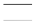 V případě nedostatku silničních  odvozních  kapacit se kupující  dohodl  s prodávajícím, že bude smluvený objem do výše	% může  být realizován  po železnici. 6. 	Ukončení smlouvy: 	Tato smlouva  zaniká uplynutím doby, na niž byla sjednána  nebo dohodou  smluvních stran nebo  odstoupením  od smlouvy  kupujícím v případě opakovaného nebo podstatného porušení  některé smluvní  povinnosti prodávajícího z této smlouvy.  Za podstatné porušení  této smlouvy prodávajícím se považuje zejména:  a) nedodání  sjednané  kulatiny ve sjednaném množství  a kvalitě a/nebo odchylka  v množství  či kvalitě dodané  kulatiny  větší  než  20  % oproti smluveným podmínkám,  b) prodlení  prodávajícího s dodáním předmětu smlouvy nebo jeho  části trvající déle  než 14 dni.  Tato smlouva muže také zaniknout  z důvodů uvedených v bodě 10 platných Technických,  fakturačních a přepravních podmínkách Wood  & Paper. 7. 	Obchodní tajemství: Smluvní  strany jsou zajedno,  že  ujednání  o rozsahu plnění, ceně  jednotlivých 	sortimentů 	a  členění  sortimentu  a množství dle sortimentu, obsažená v této  smlouvě  jsou  skutečnostmi, 	které  přímo  a  bezprostředně souvisí  s obchodními závody  provozovanými stranami  této  smlouvy  a  současně  jsou 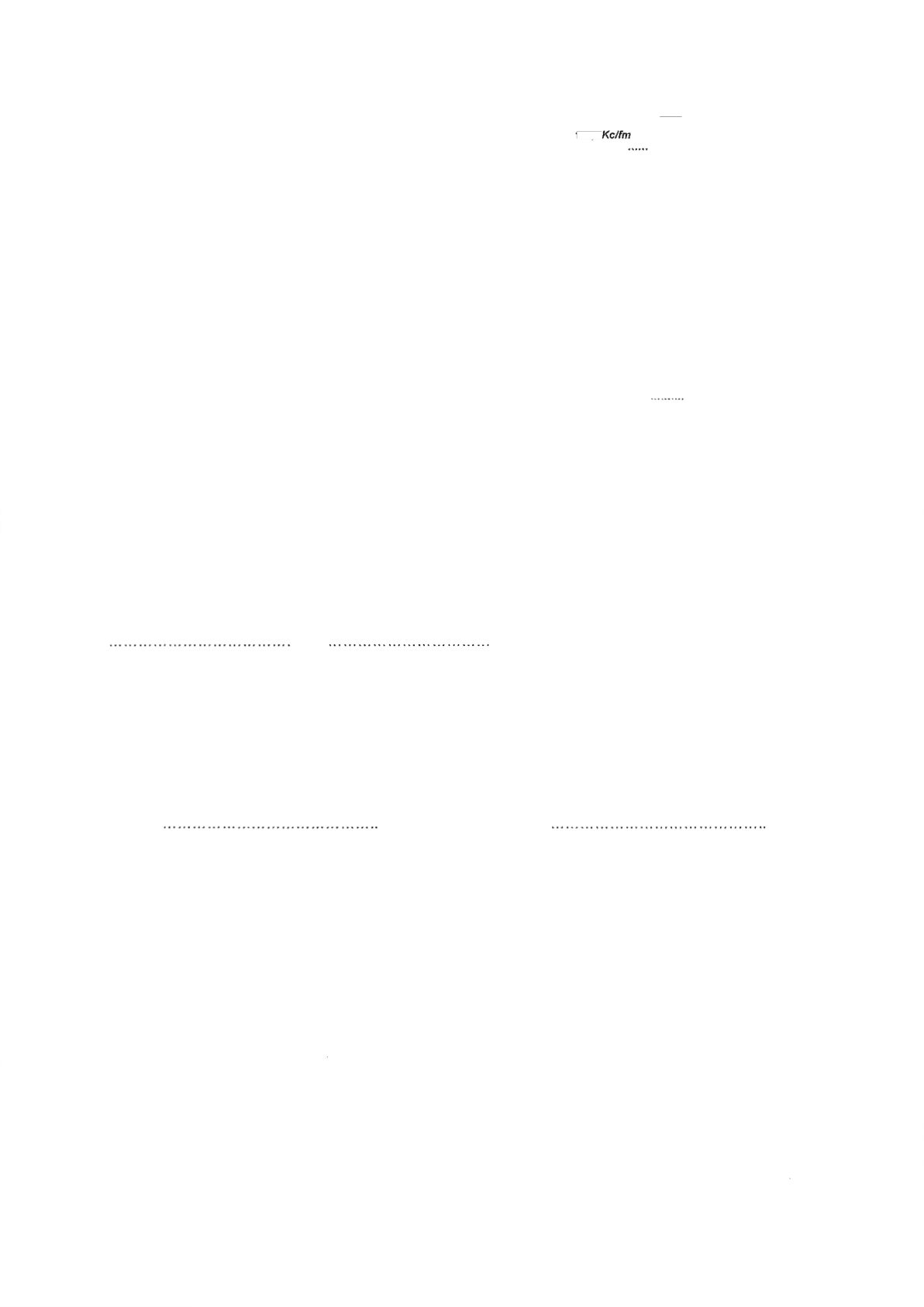 konkurenčně  významné,  určitelné,  ocenitelné  a v příslušných  obchodních kruzích běžně nedostupné  a představuji proto obchodní tajemství obou smluvních  stran ve smyslu  § 504 občanského zákoníku, neni-li  stanoveno  jinak. WOOD & PAPER a.s.  dále  označuje  za své obchodní  tajemství také  identifikaci  obchodních  partnerů. Smluvní  strany se  proto zavazuji  zajišťovat odpovídajícím  způsobem utajení  obchodního  tajemství,  konkrétně se zavazují  utajit  uvedené údaje  tak, aby  sí tyto skutečnosti charakter obchodního  tajemství zachovaly. V případě, že se na tuto smlouvu  vztahuje povinnost  ji dle právní  úpravy uveřejnit,  smluvní  strana, která bude smlouvu uveřejňovat,  před uveřejněním smlouvy či jejím  jiným poskytnutím dle platných právních předpisů vyznačí a neposkytne shora uvedené obchodní tajemství. Tuto smlouvu  zašle správci registru smluv smluvní strana  -  prodávající. Předpokládaná hodnota předmětu smlouvy činí	Kč. 8. 	Příloha  a  nedílná  součást  této  kupní 	smlouvy: Smluvní  strany  se  dohodly, 		že  přílohou 	a 	nedílnou  součástí 	této  smlouvy 	jsou  obchodní 	podmínky kupujícího  Technické, fakturační a přepravní podmínky Wood &  Paper, platné 	pro IV.Q  2022 (v  této kupní smlouvě  označené též jako  „platné Technické, fakturační a přepravní  podmínky Wood & Paper'),  Tyto podmínky upravují  kromě technické  specifikace předmětu plnění, fakturačních podmínek  a podmínek  přepravy také ostatní  smluvní  ujednání  jako  je přejímka,  závaznost přejímky u konečného příjemce,  přechod  vlastnického práva  a nebezpečí  škody na  předmětu plnění, sdělování 	informací 	konečnému 	příjemci  (výjimka 	z ochrany 	obchodního 	tajemství)  a 	certifikace. 	Tyto  podmínky 	jsou 	dostupné  též 	na www.wood- paner.cz.  Prodávající prohlašuje a podpisem této smlouvy potvrzuje, že tyto 	podmínky před uzavřením této kupní 	smlouvy převzal, podrobně se s nimi seznámil, 	ujednáním 	rozumí 	a souhlasí s nimi  a tyto  podmínky bez výhrad akceptuje. V případě  rozporu mezi  touto kupní  smlouvou  a těmito  podmínkami  má přednost tato smlouva. 9. 	Závěrečná 	ustanovení: 	Tato smlouva  je vyhotovena  ve dvou  stejnopisech,  z nichž  každá smluvní  strana obdrží po jednom.  Tato smlouva  může  být měněna  pouze písemnými dodatky  Tato smlouva  se řídí právem České republiky,  zejména občanským zákoníkem  Smluvní  strany vylučují  aplikaci  § 1700  a 1ÍOO občanského zákoníku. K rozhodováni sporů z této smlouvy  je příslušný  obecný soud kupujícího  v České republice. V	dne Ing. David Veselý Prodávající	Kupující 2 / 8 Digitálně podepsal Ing.  David Veselý Datum: 2022.1 2.15 14:29:31 +01'00' PVJ objem  (m3) PVJ objem  (m3) 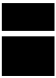 průmyslové 	výřezy jehličnaté   MODŘÍN (35) 5m a 4m 100 0 Pilařská kulatina 	MODŘ  N Retz -  výřezy 5m	(35) Pilařská kulatina 	MODŘ  N Retz -  výřezy 5m	(35) Pilařská kulatina 	MODŘ  N Retz -  výřezy 5m	(35) Pilařská kulatina 	MODŘ  N Retz -  výřezy 5m	(35) Pilařská kulatina 	MODŘ  N Retz -  výřezy 5m	(35) Pilařská kulatina 	MODŘ  N Retz -  výřezy 5m	(35) Pilařská kulatina 	MODŘ  N Retz -  výřezy 5m	(35) Pilařská kulatina 	MODŘ  N Retz -  výřezy 5m	(35) Pilařská kulatina 	MODŘ  N Retz -  výřezy 5m	(35) Pilařská kulatina 	MODŘ  N Retz -  výřezy 5m	(35) Modřín 5m la la lb 2a 2b 3a 3b 4a-5b ti.  stupeň průměr  bez kůry £ep!4-145TP £ep!4-145TP 15-19STP 20-24STP 25-295TP 3 0-3451 P 35-39STP 4O-59STP cm AB AB C KH,Cx, Br Vlákninové 	dříví,  kov,  3m Vlákninové 	dříví,  kov,  3m 